О приеме наградных материалов          В связи с празднованием Последнего звонка МКУ «Управление образования Администрации МО «Тункинский район» информирует о приеме документов для награждения муниципальными наградами Тункинского района.          Для представления работника к награждению муниципальными наградами Тункинского района образовательные организации направляют в Управление образования следующие документы:-  ходатайство руководителя образовательной организации;-  представление на работника согласно приложениям (РУО, АМО);- выписка из протокола заседания коллектива о представлении работника к награждению.         Документы направлять в срок до 17 мая 2019 года. Квота на грамоты для работников ОО:    1 кандидатура от 20 работников.  Квота на грамоты РУО и АМО для учащихся 9,11 классов и их родителей ОО согласно списку:МБОУ «Аршанская СОШ»- 6 грамот; МБОУ «Кыренская СОШ»-10 грамот; МБОУ «Горхонская СОШ»-5 грамотМБОУ «Тункинская СОШ», МБОУ «Мондинская СОШ», МБОУ «Жемчугская СОШ», МБОУ «Торская СОШ», МБОУ «Зун-Муринская СОШ, МБОУ «Толтойская СОШ»- 3 грамоты; МБОУ «Хужирская ООШ», МБОУ «Туранская СОШ», МБОУ «Харбятская ООШ», МБОУ «Ахаликская ООШ», МБОУ «Галбайская ООШ», МБОУ «Далахайская ООШ», МБОУ «Охор-Шибирская ООШ»- 1 грамота.Заместитель начальника                                                                    В.В.ЗайгановаИсп.Бузаева С.В.Приложение №1ПРЕДСТАВЛЕНИЕ К НАГРАЖДЕНИЮ ПОЧЕТНОЙ ГРАМОТОЙ «МКУ УПРАВЛЕНИЕ ОБРАЗОВАНИЯ АДМИНИСТРАЦИИ МУНИЦИПАЛЬНОГО ОБРАЗОВАНИЯ «ТУНКИНСКИЙ РАЙОН»    1. Фамилия имя, отчество                                                                                   .    2. Должность, место работы                                                                                .                                                                                                       .  (точное наименование государственного органа, территориального органа федерального органа исполнительной ____________________________________________________________________________________________________________________________________власти по РБ в Тункинском районе, органа местного самоуправления поселения, организации)    3. Дата рождения                                .                                                                (число, месяц, год)    5. Место рождения                                                                                               .                               (республика, область, округ, город, район, поселок, село, деревня)    6. Образование                                                  .    7. Общий стаж работы                              .    8. Стаж работы в данном коллективе                   .      12. Краткая характеристика  с  указанием  конкретных  заслуг  представляемого к награждению (последние 2 года):                                                                                                                           .                                                                                                                                    .                                                                                                                                    .                                                                                                                                    .                                                                                                                                    .                                                                                                                                   .Руководитель   __________________			                                         .					(подпись)					(Ф.И.О.)Приложение 2УтвержденоПостановлением главы муниципальногообразования «Тункинский район»от «____»_____________2014г.  N ____ПРЕДСТАВЛЕНИЕ К НАГРАЖДЕНИЮ ПОЧЕТНОЙ ГРАМОТОЙ АДМИНИСТРАЦИИ МУНИЦИПАЛЬНОГО ОБРАЗОВАНИЯ «ТУНКИНСКИЙ РАЙОН»    1. Фамилия имя, отчество                                                                                   .    2. Должность, место работы                                                                                .                                                                                                       .  (точное наименование государственного органа, территориального органа федерального органа исполнительной ____________________________________________________________________________________________________________________________________власти по РБ в Тункинском районе, органа местного самоуправления поселения, организации)    3. Дата рождения                                .(число, месяц, год)    5. Место рождения                                                                                               .                               (республика, область, округ, город, район, поселок, село, деревня)    6. Образование                                                  .    7. Общий стаж работы                              .    8. Стаж работы в данном коллективе                   .      12. Краткая характеристика  с  указанием  конкретных  заслуг  представляемого к награждению (последние 2 года):                                                                                                                           .                                                                                                                                    .                                                                                                                                    .                                                                                                                                    .                                                                                                                                    .                                                                                                                                   .Начальник РУО   __________________			                                         .					(подпись)					(Ф.И.О.)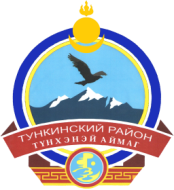 МУНИЦИПАЛЬНОЕ КАЗЕННОЕ УЧРЕЖДЕНИЕ « УПРАВЛЕНИЕ ОБРАЗОВАНИЯ АДМИНИСТРАЦИИМУНИЦИПАЛЬНОГО ОБРАЗОВАНИЯ«ТУНКИНСКИЙ РАЙОН»РЕСПУБЛИКИ БУРЯТИЯМУНИЦИПАЛЬНА АЛБАНАЙ ЗАХИРГААН БУРЯАД РЕСПУБЛИКЫН «ТYНХЭНЭЙ АЙМАГ» ГЭhЭН МУНИЦИПАЛЬНА БАЙГУУЛАМЖЫН ЭРДЭМ hУРАЛСАЛАЙ  ЗАХИРГААН------------------------------------------------------------ул. Советская , д. 5, с.Кырен, Тункинский район,Республика  Бурятия, 671010, тел. 41-1-98,факс 41-1-98, ruotnk@mail.ru _____________________________№________На №__________________________________               Руководителям ОО